Уважаемые родители!При добавлении заявления выходят образовательные организации только г. ЧебоксарыДля того чтобы изменить местоположение, необходимо:зайти в личный кабинет на сайте gosuslugi.ruВ правой верхней части экрана нажать на кнопку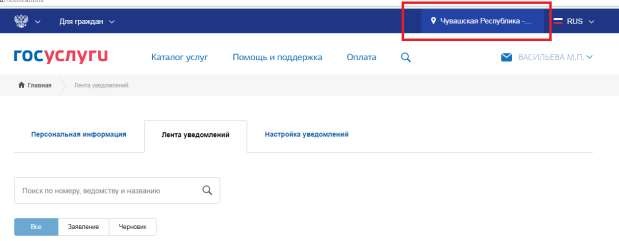 откроется окно "Укажите ваше местоположение", в котором необходимо нажать на кнопку "Выбрать вручную"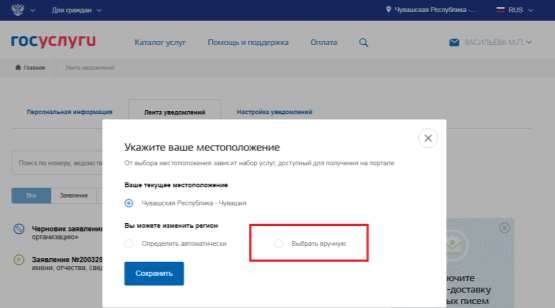 В поле "Название населенного пункта" введите "Ядринский район". Выйдет выпадающий список, в котором необходимо выбрать нужное значение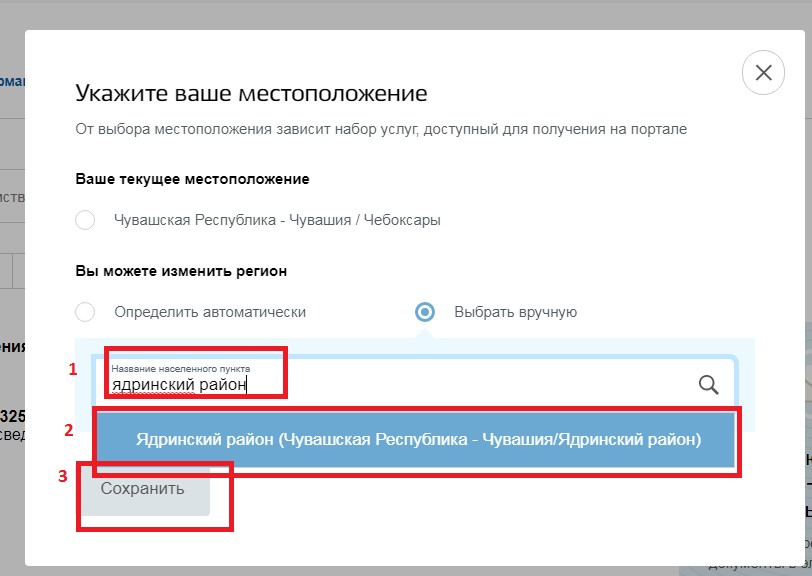 Обновите браузер.После этого при добавлении нового заявления в "Шаге 3. Выбор общеобразовательного учреждения" можно будет выбрать желаемое общеобразовательное учреждение в Ядринском районе.